ПОЛОЖЕНИЕо фотовыставке «Мой любимый город!»  МБДОУ № 14 средняя группа 2
1. Общие положения
1.1. Настоящее положение определяет цели, задачи, регламент и порядок проведения фотовыставки.
1.2. Цель выставки:
- создание фотогалереи о посещении достопримечательностей города воспитанниками группы;
- создание эмоционально-положительной атмосферы у детей и их родителей (законных представителей воспитанников).
2. Задачи фотовыставки.
2.1. Пропаганда совместного семейного ознакомления с городом.
2.2. Привлечение родителей (законных представителей воспитанников) в совместную познавательную деятельность с детьми.
3. Сроки проведения.
3.1. Фотовыставка проводится с 25  по 29октября 2021 года.
3.2. Представленными работами оформляется стенд в фойе группы 
4. Участники выставки.
4.1. Участие в фотовыставке добровольное. К участию допускаются все желающие семьи воспитанников группы.
5. Требования к оформлению работ.
5.1. На фотовыставку принимаются фотографии размерами 10*15; 20*15; допускается использование фотоколлажа.
5.2. Фотографии можно сопроводить небольшим комментарием, рассказом (стихотворением), о событие (отдыхе), который отражён на фото.
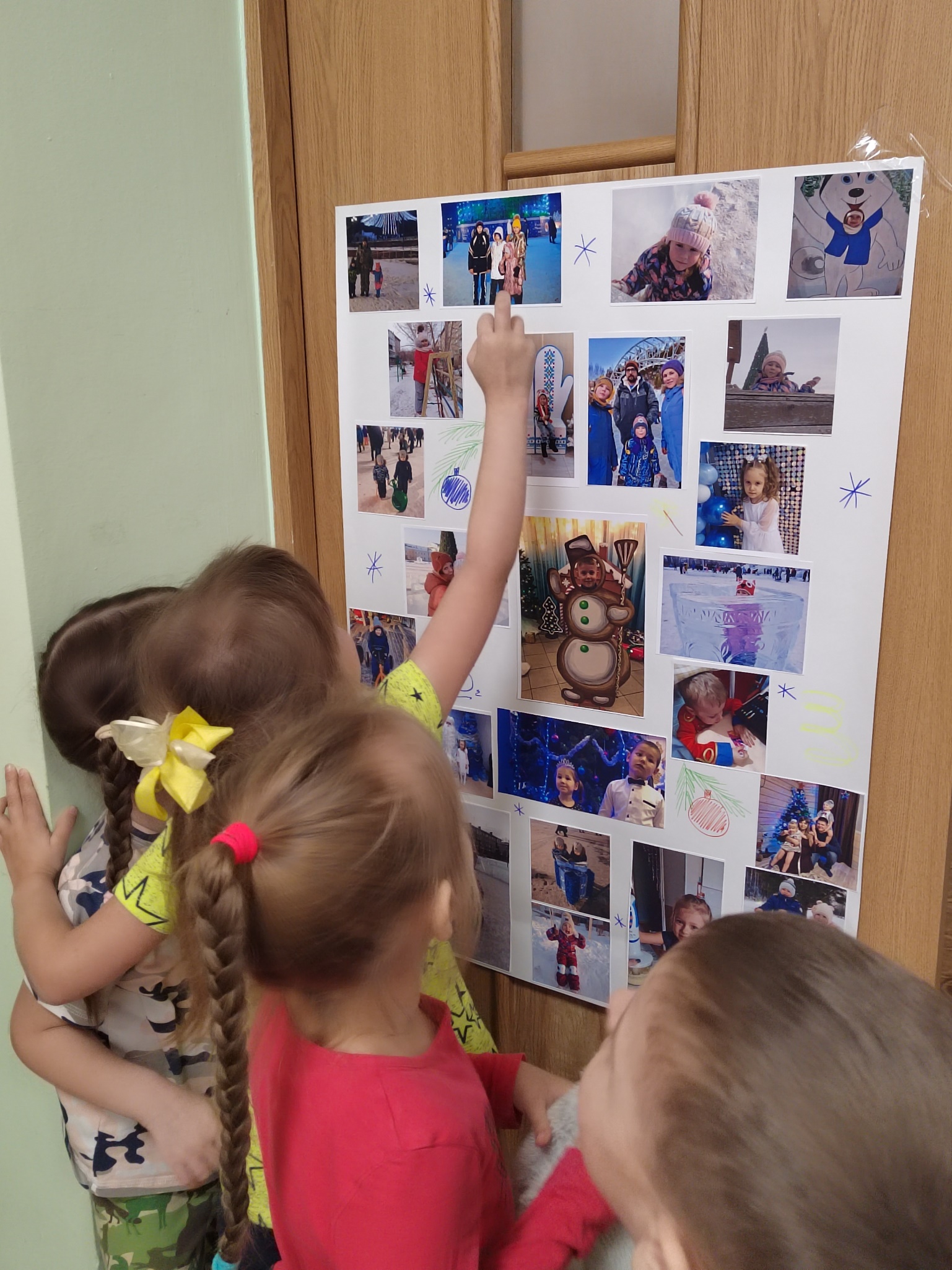 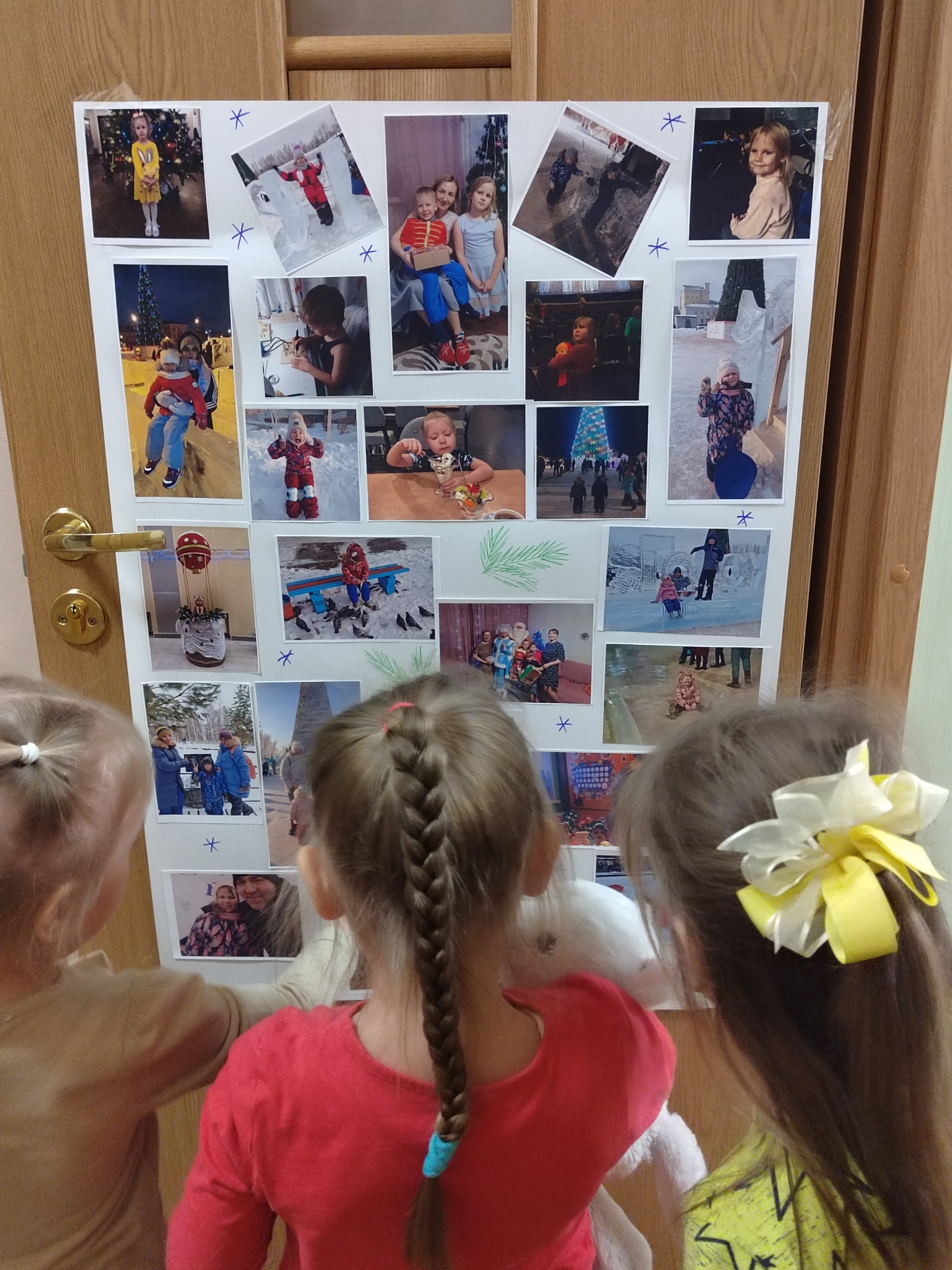 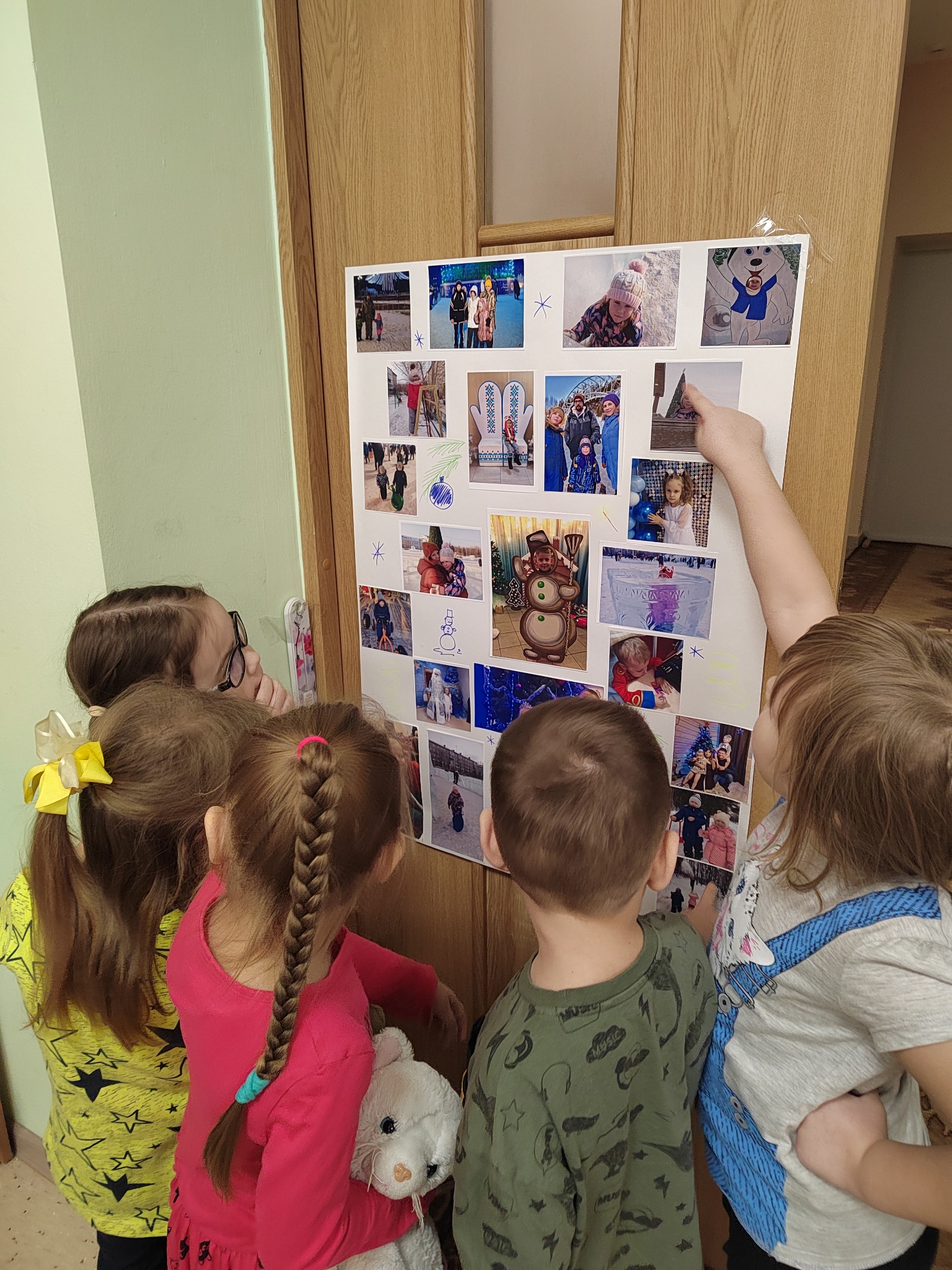 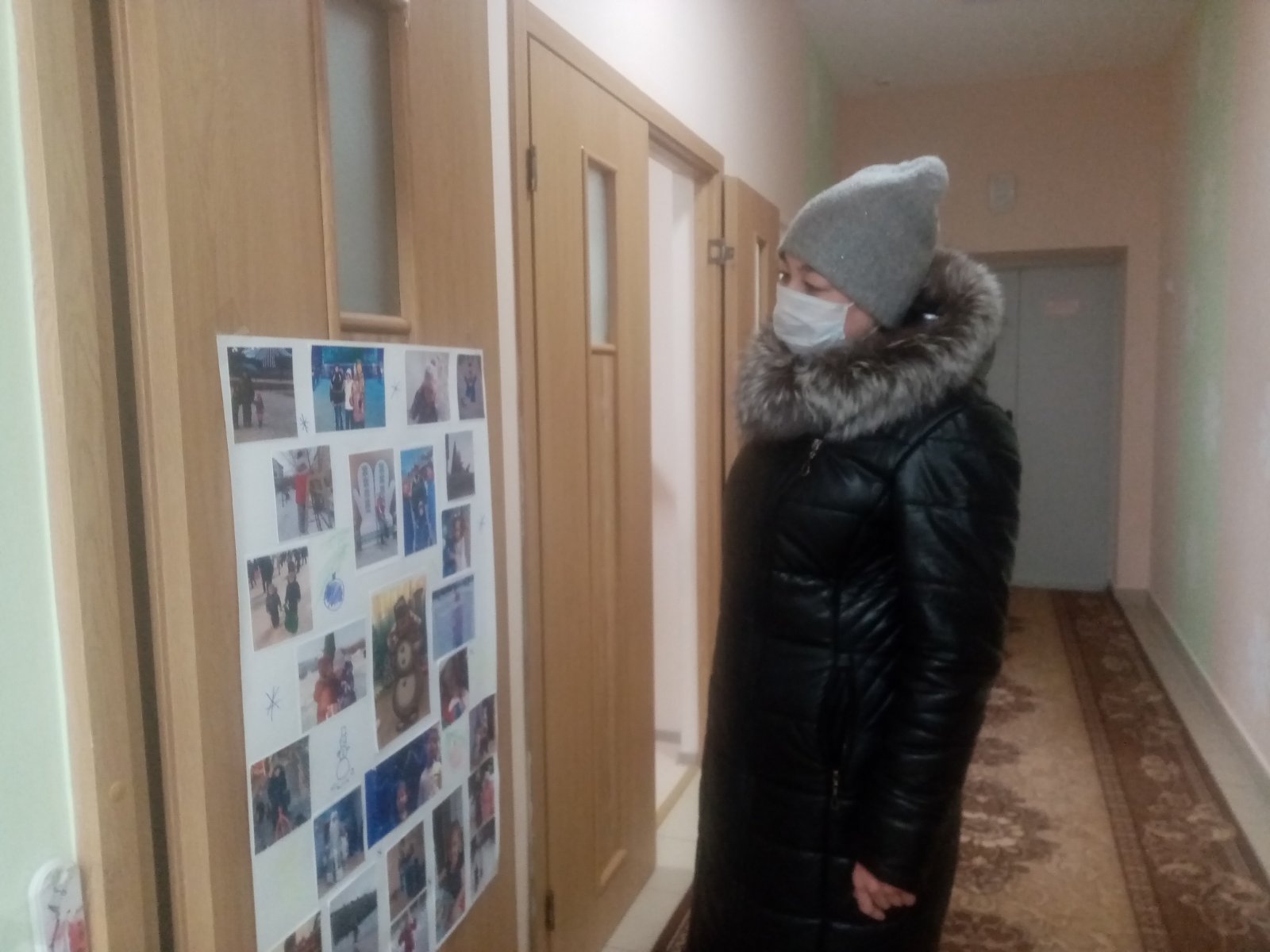 